SerpentPre-braille | ConstellationCompter les points sur la queue du serpent et ajouter le même nombre de briques que de points trouvés, pour faire grandir le reptile !15 min 2 participant(s)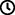 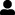 Jouons !Trouve la brique sur la plaque de base: c’est la tête du serpentCompte les points sur cette briquePrend un nombre égal de briques dans la boîte : il y a 3 points sur la brique, donc tu prends 3 briquesFaites grandir le serpent en attachant les briques à sa tête. Il peut grandir dans toutes les directions possibles, mais la dernière brique doit être placée dans la bonne position de lecture.Joueur 2Trouve la queue du serpentCompte les points sur la queuePrend un nombre égal de briques dans la boîte.Allonge le serpent en attachant les briques à sa queue, dans toutes les directions possibles. N’oublie pas que la dernière brique doit être placée dans la bonne position de lecture.Les deux joueursContinuez à jouer jusqu’à ce que vous ne puissiez plus faire grandir le serpent.Préparation1 plaque de baseToutes les briquesAttacher une brique dans le coin supérieur gauche de la plaque de base, dans la position correcte de lecture.Pour bien réussirFabriquer un serpent avec de la pâte à modeler : rouler la pâte en fin boudinExplorer les différentes possibilités de position du corps du serpent (enroulé, droit, ondulé, courbé…).Ajouter un marqueur tactile à la tête (petite boule de pâte à modeler, une autre brique pour faire un tas…), pour ne pas la confondre avec la queue.Variations possiblesPrendre une plaque de base plus grande ou en utiliser plusieursSélectionner les briques avec quelques points et les placer dans un bol.Cette activité peut être réalisée seul ou à plusieursLes enfants vont développer ces compétences holistiques Créatif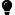 Organiser les objets dans un jeu : utiliser un jouet ressemblant à un « vrai » objet pour représenter cet objet Physique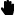 Explorer et enquêter pour obtenir des informations sur les propriétés tactiles d’un objet Social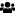 Coopérer et partager : organiser le travail en groupe pour développer une tâche commune et/ou une production collective et mettre ses propres compétences et connaissances à la disposition des autres Cognitif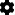 Stabiliser la connaissance des petits nombres : construire une collection en utilisant le comptage Emotionnel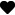 Maîtriser les capacités motrices et l’engagement émotionnel pour réussir des actions simplesLe saviez-vous ?Le jeu guidé peut entraîner des gains plus importants en matière de littératie, de numératie, de compétences sociales et d’autorégulation que l’instruction ou le jeu libre seuls.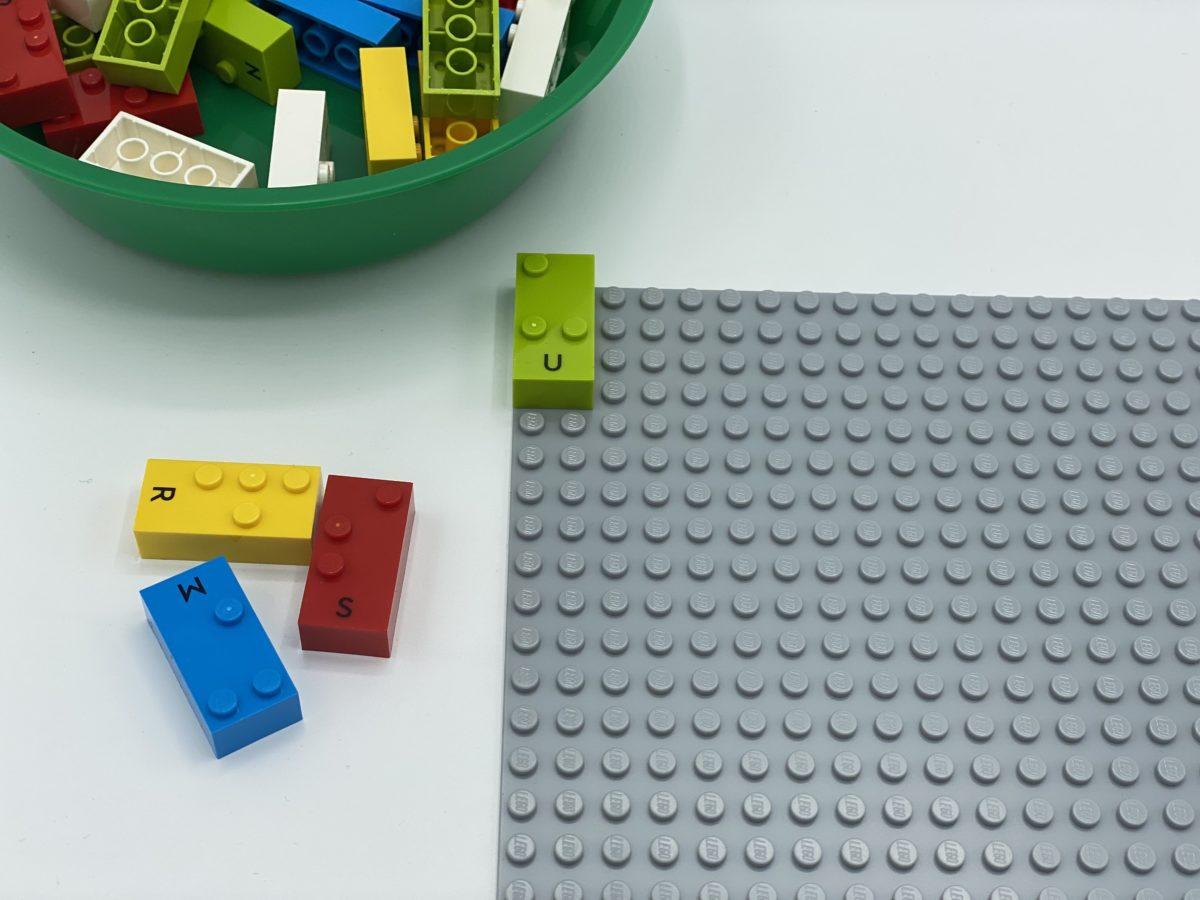 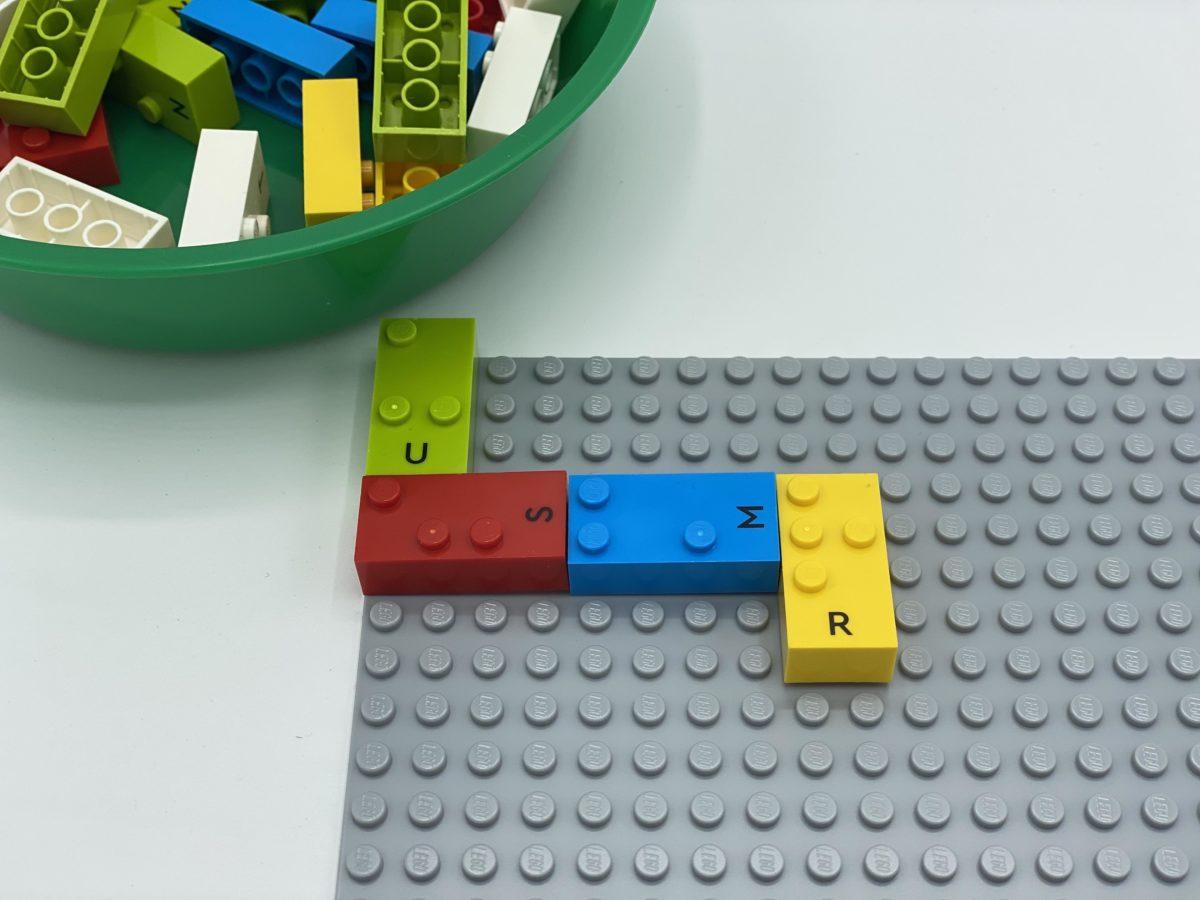 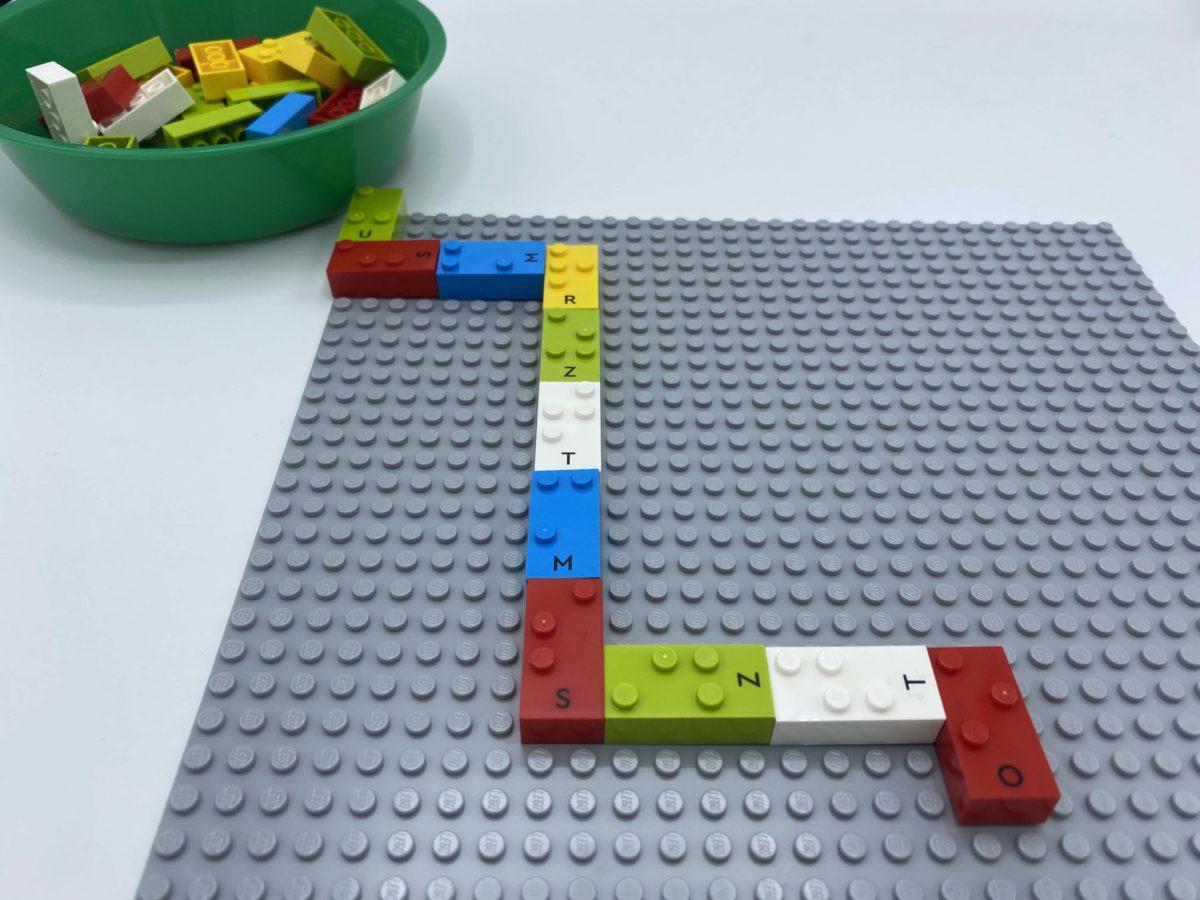 